Кыргыз РеспубликасынынБилим берүү жана илим министрлигинин 2021-жылдын  «___» ______________  №_________буйругуна тиркеме Кыргыз Республикасынын билим берүү жана илим  министирлигижогорку кесиптик билим берүүсүнүнмамлекеттик билим берүү стандартыБАГЫТЫ: 680100 ПРИБОР КУРУУКвалификациясы: магистрБишкек -2021 жыл1. Жалпы жоболор1.1 Ушул кесиптик жогорку билим берүүнүн мамлекеттик стандарты 680100 багыты боюнча Кыргыз Республикасынын билим берүү чөйрөсүндөгү ыйгарым укуктуу мамлекеттик органы тарабынан "Билим берүү жөнүндө" Мыйзамга жана билим берүү жаатындагы Кыргыз Республикасынын башка ченемдик укуктук актыларына ылайык иштелип чыгат жана Кыргыз Республикасынын Министрлер Кабинети аныктаган тартипте бекитилет.Мамлекеттик билим берүү стандартын аткаруу бакалаврларды даярдоо үчүн кесиптик билим берүүчү программаларды ишке ашырган бардык университеттер үчүн милдеттүү, менчигине жана ведомстволук таандыгына карабастан.1.2 Терминдер, аныктамалар, белгилөөлөр, кыскартууларУшул Жогорку кесиптик билим берүүнүн мамлекеттик билим берүү стандартында "Билим берүү жөнүндө" Кыргыз Республикасынын Мыйзамына жана жогорку кесиптик билим берүү жаатындагы Кыргыз Республикасы катышуучу болгон мыйзам чегинде белгиленген тартипте күчүнө кирген эл аралык келишимдерге ылайык терминдер жана аныктамалар пайдаланылат:Негизги билим берүү программасы - максаттарга, күтүлүп жаткан натыйжаларга, тиешелүү билим берүү чөйрөсүндө билим берүү процессинин мазмунун жана уюштурулушун жөнгө салуучу окуу-усулдук документтердин жыйындысы;Окутуу багыты - жалпы фундаменталдык окутуунун базасында интеграцияланган ар кандай профилдеги жогорку кесиптик билимге ээ адистерди (адистер, бакалаврлар жана магистрлер) даярдоо боюнча билим берүү программаларынын жыйындысы;• профиль - негизги билим берүү программасынын белгилүү бир түрүнө жана (же) кесиптик ишинин объектисине багытталышы;• компетенттүүлүк - окуучунун (стажердун) билим берүү чөйрөсүндө анын белгилүү бир тармакта натыйжалуу иш алып баруусу үчүн зарыл болгон алдын-ала аныкталган социалдык талап (норма);• бакалавр - магистратурага кирүү жана кесиптик ишти жүзөгө ашыруу укугун берген жогорку кесиптик билимдин квалификациялык деңгээли;• магистр - жогорку кесиптик билимдин квалификациялык деңгээли, ал магистратурага жана (же) негизги доктордук программасына (PhD / профили) кирүүгө жана кесиптик иш-аракеттерди жүргүзүүгө укук берет;• насыя - негизги кесиптик билим берүү программасынын татаалдыгынын шарттуу көрсөткүчү;• окутуунун натыйжалары - негизги билим берүү программасы / модулунда окутуунун натыйжасында алынган компетенциялар;• нивелирлөө курстары - тиешелүү багытта (адистикте) негизги билимге ээ болбогон студенттердин өздөштүргөн дисциплиналары, окуунун биринчи жылы ичинде магистрлерди багыт боюнча даярдоо боюнча базалык билим берүү программасын өздөштүрүү үчүн зарыл болгон негизги кесиптик билимге жана компетенцияларга ээ болуу;• жалпы илимий компетенциялар – кесиптик иштин бардык түрлөрү (же көпчүлүгү) үчүн жалпы болуп саналган мүнөздөмөлөрдү билдирет: окуу, талдоо жана синтез кылуу ж.б. жөндөмдүүлүк;• инструменттик компетенция – когнитивдик жөндөмдү, идеяларды жана ойлорду түшүнүү жана пайдалана билүү жөндөмдөрүн камтыйт, методологиялык жөндөм, айлана-чөйрөнү түшүнүү жана башкаруу, убакытты уюштуруу, окуунун стратегияларын түзүү, чечимдерди кабыл алуу жана проблемаларды чече билүү жөндөмү; технологиялык жөндөм, техниканы пайдалана билүүгө, компьютерди билүүгө жана маалыматтык башкарууга байланышкан жөндөмдор; лингвистикалык жөндөмдөр, коммуникациялык компетенция;• социалдык-инсандык жана жалпы маданий компетенциялар – ой-сезимдерин жана мамилесин билдирүүгө, сын көз менен ой жүгүртүүгө жана өзүнө баа бере билүүгө байланышкан жеке сапаттар, ошондой эле социалдык өз ара байланыш жана кызматташу процесстерине, топтор менен иштеше билүүгө, социалдык жана этикалык милдеттенмелерди кабыл алууга байланышкан жөндөмдөр;• кесиптик стандарт - кесиптик иш-аракеттердин белгилүү бир түрүнүн чегинде, анын мазмунуна жана сапатына коюлган талаптарды аныктаган жана анын ишинин түрүнө карабастан, кандай гана болбосун уюмдун штатында өз ордун ээлөө үчүн кызматкердин квалификациясынын сапаттык деңгээлин сүрөттөгөн фундаменталдык документ.1.3. Кыскартуулар жана белгилөөлөр (Жогорку кесиптик билим берүүнүн ушул мамлекеттик билим берүү стандартында колдонулган негизги кыскартуулар көрсөтүлөт).Ушул Мамлекеттик билим берүү стандартында төмөндөгү кыскартуулар колдонулат:МББС - Мамлекеттик билим берүү стандарты;ЖКББ - жогорку кесиптик билим берүү;НББП - негизги билим берүү программасы;ОМБ - окуу-методикалык бирикме;ЖИК - жалпы илимий компетенциялар;ИК - инструменталдык компетенциялар;КК - кесиптик компетенциялар;СИЖМК - социалдык-инсандык жана жалпы маданий компетенциялар.2. Колдонуу тармагы2.1 Бул жогорку кесиптик билим берүүнүн мамлекеттик билим берүү стандарты (мындан ары - ЖКББ МББС) мастерлери даярдоо багытында билим берүү программаларын жүзөгө ашыруу үчүн милдеттүү болгон 680100 - Аспапташтыруу жана билим берүүчү уюштуруу-методикалык документтерди иштеп чыгуу, негизги билим берүүнүн өнүгүү сапатын баалоо үчүн негиз болуп саналат. Кыргыз Республикасында мастерлери даярдоонун тийиштүү чөйрөсүндө лицензияланган, жогорку кесиптик билим берүүчү бардык билим берүү уюмдары (мындан ары - университеттер) тарабынан жогорку кесиптик билим берүү программалары.2.2. Ушул ЖКББ МББСын 680100 Прибор куруунун багыты боюнча негизги пайдалануучулар төмөнкүлөр болуп саналат:- жождордун администрациясы жана илимий-педагогикалык курамы (профессордук-окутуучулук курам, илимий кызматкерлер), өздөрүнүн жождорундагы ошол багыт жана даярдоонун деңгээли боюнча илимдин, техниканын жана социалдык чөйрөнүн жетишкендиктерин эсепке алып, негизги кесиптик билим берүү программаларын иштеп чыгуу, натыйжалуу ишке киргизүү жана жаңылоо үчүн жооптуу адамдар;- жождун даярдоонун ошол багытындагы негизги билим берүү программасын өздөштүрүү боюнча өзүнүн окуу ишин натыйжалуу ишке ашыруу үчүн жооптуу студенттер;- тийиштүү кесиптик иш чөйрөсүндөгү адистердин жана иш берүүчүлөрдүн бирикмелери;- Кыргыз Республикасынын билим берүү чөйрөсүндөгү аткаруу бийлигинин борбордук мамлекеттик органынын тапшыруусу боюнча негизги билим берүү программаларын иштеп чыгууну камсыз кылуучу окуу-методикалык бирикмелер жана кеңештер;- жогорку кесиптик билим берүүнү каржылоону камсыз кылуучу аткаруу бийлигинин мамлекеттик органдары;- аткаруу бийлигинин жогорку кесиптик билим берүү системасында мыйзамдардын сакталышына контролду камсыз кылуучу, жогорку кесиптик билим берүү чөйрөсүндө аттестацияны, аккредитацияны жана сапатка контролду жүзөгө ашыруучу ыйгарым укуктуу мамлекеттик органдары.- жогорку кесиптик билим берүү жаатындагы билим берүү программаларын жана уюмдарын аккредитациялоону жүзөгө ашыруучу аккредиттөө агенттиктери.2.3. Абитуриенттердин даярдыгынын деңгээлине болгон талаптар.2.3.1. "Магистр" академиялык даражасын алуу менен жогорку кесиптик билим алууга талапкер абитуриенттин билим деңгээли - жалпы орто билим же кесиптик орто (же кесиптик жогорку) билим.Мастерлери даярдоонун багытынын алкагында, ЖОТ ЭМБ профилдери университет тарабынан тармактык / тармактык квалификациянын (эгер бар болсо) негизинде аныкталат.2.3.2. Абитуриенттин жалпы орто билими же кесиптик орто (же кесиптик жогорку) билими тууралуу мамлекеттик үлгүдөгү документи болушу керек.2.3.3. Искусство жана дене тарбия жаатындагы бакалаврларды даярдоого кабыл алууда.3. Даярдоонун багыттарынын жалпы мүнөздөмөсү3.1. Кыргыз Республикасында 680100  Прибор куруунун багыты боюнча даярдоо үчүн төмөндөгүлөр ишке ашырылат:- бакалаврларды даярдоо боюнча ЖКББ НББП;- магистрлерди даярдоо боюнча ЖКББ НББП.Бакалаврларды даярдоо боюнча ЖКББ НББПны толугу менен өздөштүргөн жана белгиленген тартипте мамлекеттик жыйынтык аттестациясынан ийгиликтүү өткөн жождордун бүтүрүүчүлөрүнө "бакалавр" академиялык даражасын ыйгаруу менен жогорку билими тууралуу диплом берилет.Магистрлерди даярдоо боюнча ЖКББ НББПны толугу менен өздөштүргөн жана белгиленген тартипте мамлекеттик жыйынтык аттестациясынан ийгиликтүү өткөн жождордун бүтүрүүчүлөрүнө "магистр" академиялык даражасын ыйгаруу менен жогорку билими тууралуу диплом берилет.Магистрлерди даярдоо багытынын алкагында ЖКББ НББП профилдери жож тарабынан квалификациянын (эгер болсо) тармактык/сектордук алкактарынын негизинде аныкталат.3.2. Күндүзгү окуу формасындагы жалпы орто же кесиптик орто билим базасында 680100  Прибор куруунун – багыты боюнч абакалаврларды даярдоодо ЖКББ НББПны өздөштүрүүнүн ченемдик мөөнөтү 2 жылдан кем эмести түзөт.Окутуунун күндүзгү-сырткы (кечки) жана сырткы формалары боюнча, ошондой эле окутуунун ар кандай формалары айкалыштырылган учурларда «бакалавр» квалификациясы ыйгарылган жогорку кесиптик билим берүү базасында магистрлерди даярдоо боюнча ЖКББ НББП өздөштүрүү мөөнөттөрү жож тарабынан күндүзгү окутуу формасында белгиленген ченемдик мөөнөткө карата жарым жылга чейин көбөйтүлөт. "Адис" квалификациясын ыйгаруу менен толук жогорку кесиптик билим берүү базасында магистрлерди даярдоо боюнча ЖКББ НББП өздөштүрүү мөөнөттөрү бир жылдан кем эмес убакытты түзөт.Бакалаврларды даярдоонун ар башка багыттары жана адистиктери боюнча жогорку кесиптик билими бар абитуриенттер үчүн билим берүү программасын өздөштүрүү мөөнөтү тиешелүү багыттагы магистрлерди даярдоо боюнча ЖКББ НББПнын базалык кесиптик билимдерин жана компетенцияларын түзүүчү теӊдөөчү курстарды өздөштүрүүнүн эсебинен көбөйтүлөт.Билим алуунун формасына карабастан жеке окуу планы боюнча окутууда окуунун мөөнөтүн жож өз алдынча аныктайт. Ден соолугунун мүмкүнчүлүгү чектелүү адамдарды жеке окуу планы боюнча окутууда жож мөөнөттү билим алуунун тийиштүү формасы боюнча аныкталган убакытка салыштырмалуу узартууга укуктуу.Магистрлерди даярдоо багыты боюнча ЖКББ НББП өздөштүрүүнүн башка ченемдик мөөнөттөрүн Кыргыз Республикасынын Министерлер Кабинети белгилейт.3.3. Жалпы орто же орто кесиптик билимдин базасында күндүзгү окуу формасында магистрлерди даярдоодогу ЖКББ НББПны өздөштүрүүнүн жалпы эмгек сыйымдуулугу 360тан кем эмес кредитти түзөт жана "бакалавр" квалификациясын ыйгаруу менен тастыкталган жогорку кесиптик билимдин базасында 120дан кем эмес кредитти түзөт.Күндүзгү окуу формасы боюнча окуу жылындагы ЖКББ НББПнын эмгек сыйымдуулугу 60тан кем эмес кредитке барабар.Бир окуу семестринин эмгек сыйымдуулугу 30дан кем эмес кредитке барабар (окуу процесси эки семестрлик болуп курулган учурда).Бир кредит студенттин окуу ишинин 30 саатына эквиваленттүү (анын ичинде анын аудиториялык, өз алдынча иштери жана аттестациянын бардык түрлөрү).Күндүзгү-сырттан (кечки) жана сырттан окуу формалары боюнча НППБнын, ошондой эле окутуунун ар түрдүү формалары айкалышкан учурдагы эмгек сыйымдуулугу окуу жылында 48ден кем эмес кредитти түзөт. Бүтүрүүчү окуу жылынын эмгек сыйымдуулугу НББПнын жалпы эмгек сыйымдуулугун камсыздоону эске алуу менен аныкталат. 3.4. ЖКББ НББПнын инсанды окутуу жана тарбиялоо жаатындагы даярдоонун 680100 Прибор куруунун багыттары боюнча максаттары.3.4.1. ЖКББ НББПнын окутуу жаатындагы даярдоонун багыты боюнча максаты болуп 680100 Прибор куруунун багыты эсептелинет:
бул өндүрүштүн бардык тармактарында, анын ичинде аскердик өнөр жай өнөр жайында, транспортто жана байланышта, айыл чарбасында жана коммуналдык кызматтарда, медицинада, билим берүүдө жана керектөөдө новатордук кесиптик ишмердүүлүктү жүргүзүүгө жөндөмдүү, мастерлердин жеке сапаттарын өркүндөтүү жана натыйжага жетишүүгө багытталган кесиптик компетенттүүлүктү калыптандыруу. тандап алган иш чөйрөсүндө, универсалдуу жана предметтик мүнөздөгү компетенттүүлүккө ээ, анын социалдык мобилдүүлүгүнө жана эмгек рыногундагы туруктуулугуна көмөктөш.3.4.2. ЖКББ НББПнын инсанды тарбиялоо жаатындагы даярдоонун багыты 680100 Прибор куруулулар боюнча максаты болуп эсептелинет. ЖКББ НББПнын студенттердин социалдык-инсандык сапаттарын калыптандыруу жаатындагы максаттары түзүлөт: максатка умтулгандык, уюшкандык, эмгекчилдик, жоопкерчиликтүүлүк, жарандуулук, коммуникативдүүлүк, толеранттуулук, алардын жалпы маданиятын жогорулатуу ж.б.).3.5 Бүтүрүүчүлөрдүн кесиптик ишинин чөйрөсү680100 Прибор технологиялык процесстерди автоматташтыруу үчүн приборлорду жана комплекстерди изилдөө, иштеп чыгуу, даярдоону жана өндүрүштү уюштурууну, өндүрүшкө инновациялык технологияларды иштеп чыгууну жана киргизүүнү, өндүрүш процессинин бардык баскычтарында продукциянын сапатын контролдоону жана диагностиканы камтыйт.Бүтүрүүчүлөр кесиптик ишмердүүлүктү алардын билим деңгээли жана ээ болгон компетенттүүлүк кызматкерлердин квалификациясына коюлган талаптарга дал келген шартта, кесиптик иштин башка чөйрөлөрүндө жана (же) чөйрөлөрүндө жүргүзө алышат.3.6 Бүтүрүүчүлөрдүн кесиптик ишинин объектилери680100 Прибор куруунун бүтүрүүчүлөрдүн кесиптик ишинин объектилери: приборлор, тутумдар жана комплекстер, ошондой эле приборлордогу программалык камсыздоо жана маалыматтык-өлчөө технологиялары.3.7 Бүтүрүүчүлөрдүн кесиптик ишинин түрлөрү680100 Прибор куруунун боюнча аспирант кесиптик ишмердүүлүктүн төмөнкү түрлөрүнө даярданууда:- долбоордук – конструкторлук;- өндүрүш – технологиялык;            - илимий-изилдөө;            - уюштуруу-башкаруу;            - педагогика;Бүтүрүүчү негизинен даярдап жаткан кесиптик иш-аракеттердин белгилүү бир түрлөрү университет тарабынан иштелип чыккан кесиптик стандарттын негизинде (эгер бар болсо) же кызыкдар иш берүүчүлөр менен бирдикте иштелип чыккан билим берүү программасынын мазмунун аныкташы керек.3.8 Мастерлери кесиптик ишинин милдеттери:долбоордук – конструкторлук:- системалык мамиленин негизинде кесиптик чөйрөдө долбоордук ишти жүзөгө ашыруу;- дизайнды автоматташтыруу шаймандарын колдонуп шаймандарды жана тутумдарды иштеп чыгуу, атаандаштыкка жөндөмдүү өнүмдөрдү иштеп чыгуу тажрыйбасы жана долбоордук чечимдердин техникалык-экономикалык негиздемелери;- патентке жарамдуулукту камсыз кылуу үчүн патенттик изилдөө жүргүзүү иштетилген тамак-аш азыктары;- автоматташтырууну, атаандаштыкка жөндөмдүү продукцияны иштеп чыгуу тажрыйбасын жана кабыл алынган долбоордук чечимдердин техникалык-экономикалык негиздемесин колдонуу менен шаймандарды жана тутумдарды жана технологиялык процесстерди долбоорлоо;- долбоор боюнча эсептөөлөрдүн натыйжалары жана иштелип чыккан курал тутумдарынын натыйжалуулугун функционалдык-экономикалык талдоо жыйынтыгы боюнча чечим кабыл алуу;- методикалык жана ченемдик документтерди, техникалык документтерди иштеп чыгуу, ошондой эле иштелип чыккан долбоорлорду жана программаларды ишке ашыруу боюнча иш-чараларды жүзөгө ашыруу;өндүрүш – технологиялык:- приборлорду жана тутумдарды өндүрүү үчүн жаңы технологияларды иштеп чыгуу.- ийкемдүү автоматташтырылган тутумдарды колдонуу менен жаңы технологиялык процесстерди иштеп чыгуу жана ишке киргизүү жана аларды ишке ашырууда экономикалык натыйжалуулукту жана инновациялык технологиялык тобокелдиктерди баалоо;- шаймандарды жана тутумдарды өндүрүү үчүн технологиялык процесстерди заманбап метрологиялык жактан камсыз кылууну уюштуруу, продукциянын сапатын контролдоонун жаңы технологияларын иштеп чыгуу, технологиялык процесстер жана алардын сертификациясы;- приборлор системасын өндүрүүнү технологиялык даярдоонун экономикалык жана уюштуруучулук маселелерин чечүү жана өндүрүштүн экологиялык коопсуздугун камсыз кылуучу тутумдарды тандап алуу;илимий-изилдөө:- приборлорду, тутумдарды, комплекстерди жана алардын компоненттерин иштеп чыгуу боюнча илимий-техникалык маалыматтарды талдоо;- физикалык процесстерге жана кубулуштарга негизделген приборлорду моделдөө;- жаңы приборлорду жана тутумдарды түзүү боюнча эксперименталдык изилдөөлөр;уюштуруу-башкаруу:илимий-өндүрүштүк топтун ишин уюштуруу, аткаруучу жана уюштуруучулук чечимдерди кабыл алуу;- өндүрүлгөн жана тармактар ​​аралык продукциялардын жашоо циклинин бардык баскычтарында ишкананы пландаштыруу жана башкаруу үчүн бирдиктүү маалымат мейкиндигин жүргүзүү;- маркетингдик изилдөө жүргүзүү жана инновациялык чечимдерди иштеп чыгуу, келечектүү жана атаандаштыкка жөндөмдүү шаймандарды жана тутумдарды өндүрүү жана ишке ашыруу боюнча бизнес пландарды түзүү;- пландарды жана программаларды иштеп чыгуу, анын ичинде стратегиялык, ишканада инновациялык иш-аракеттерди уюштуруу;- өндүрүштүк иш-аракеттерди координациялоо жана эксперттик кесиптик топтордун жана ишканалардын ишин уюштуруу, өзгөчө маселелерди инновациялык чечүү үчүн алардын ишинин натыйжаларын көрсөтүү;педагогика:- илимий, техникалык жана илимий-методикалык адабияттарын таануунун жана өзүнүн изилдөөлөрүнүн жыйынтыктарынын негизинде окуу курстарынын прграммаларын иштеп чыгууга катышу;- багыттын окуу сабактары боюнча өзүнчө лаборатория жумуштарын жана практикумдарын жанылоо жана уюштуруу;- лабораториялык жана практикалык жумуштары менен кошо айрвм окуу сабактарын өткөрүү, студенттердин илимий-изилдөө жумуштарын камсыздоо;- санариптик жана дистанциялык билим берүү системдери менен бирге жаны билим берүү технологияларын колдонуу;4. НББПны ишке ашыруунун шарттарына карата жалпы талаптар4.1. Жождун НББПны ишке ашыруудагы укуктарына жана милдеттүүлүктөрүнө жалпы талаптар.4.1.1. Жождор даярдоонун багыты боюнча НББПны  өз алдынча иштеп чыгышат. НББП Кыргыз Республикасынын даярдоо багыттары боюнча тийиштүү мамлекеттик билим берүү стандартынын негизинде иштелип чыгат жана жождун окумуштуулар кеӊеши тарабынан бекитилет.Жождор НББПны илимдин, маданияттын, экономиканын, техниканын, технологиялардын жана социалдык чөйрөнүн өнүгүүсүн эсепке алып, жождо билим берүүнүн сапатынын кепилдигин камсыз кылуу боюнча төмөндөгүлөрдө камтылган сунуш-көрсөтмөлөрдү кармануу менен 5 жылда бир жолудан кем эмес жаңылап турууга милдеттүү:•	бүтүрүүчүлөрдү даярдоонун сапатын камсыз кылуу боюнча стратегияларды иштеп чыгууда;•	билим берүү программаларын мезгил-мезгили менен рецензиялоо, мониторинг;•	так макулдашылган критерийлердин негизинде студенттердин билимдеринин жана билгичтиктеринин, бүтүрүүчүлөрдүн компетенцияларынын деңгээлин баалоонун объективдүү процедураларын иштеп чыгууда;•	окутуучулук курамдын сапатын жана компетенттүүлүгүн камсыз кылууда;•	бардык ишке ашырылуучу билим берүү программаларын жетиштүү ресурстар менен камсыздоо, аларды колдонуу боюнча натыйжалуулугун көзөмөлдөө, анын ичинде окуучуларга сурамжылоо жүргүзүү менен;•	башка билим берүү уюмдары менен салыштыруу жана өзүнүн ишмердигин баалоо үчүн макулдашылган ченөлчөмдөр боюнча үзгүлтүксүз өзүн-өзү текшерүүлөрдү жүргүзүү;•	инновациялар, пландар жана өзүнүн ишмердүүлүгүнүн жыйынтыктары менен коомчулукту маалымдоо.4.1.2 Студенттерди жана бүтүрүүчүлөрдү даярдоонун сапатын баалоо алардын учурдагы, орто аралык жана жыйынтыктоочу мамлекеттик аттестациясын камтышы керек. Баалочу каражаттардын базасы жож тарабынан иштелип чыгат жана бекитилет.Студенттерди жана бүтүрүүчүлөрдү аттестациялоого, бүтүрүүчү квалификациялык иштердин мазмунуна, көлөмүнө жана түзүмүнө коюлуучу талаптар жождун бүтүрүүчүлөрүн жыйынтыктоочу мамлекеттик аттестациялоо жөнүндө жобону эске алуу менен аныкталат.4.1.3. НББПны иштеп чыгууда жождун бүтүрүүчүлөрдүн социалдык-инсандык компетенцияларын (мисалы, социалдык өз ара аракеттенүү компетенцияларын, өзүн өзү уюштурууну жана системалык-ишмердик мүнөздөгү өз алдынча башкарууну) түзүү мүмкүнчүлүктөрү аныкталуусу керек. Жож жождун социалдык-маданий чөйрөсүн түзүп калыптандырууга, инсандын ар тараптуу өнүгүүсү үчүн зарыл шарттарды түзүүгө милдеттүү.Жож окуу процессинин социалдык-тарбиялык компонентин студенттик өз алдынча башкарууну өнүктүрүүнү, студенттердин коомдук уюмдардын ишине катышуусун, спорттук жана чыгармачылык клубдарды, илимий студенттик коомдорду кошуп, өнүктүрүүгө көмөктөш болууга милдеттүү.4.1.4 Жождун НББПсы студенттин тандоосу боюнча дисциплинаны түзүүсү керек. Студенттин каалоосу боюнча дисциплиналарды түзүүнүн тартибин жождун окумуштуулар кеңеши аныктайт.4.1.5. Жож студенттердин өзүнүн окуу программасын түзүүгө катышуусунун накта мүмкүнчүлүгүн камсыз кылууга милдеттүү.4.1.6. Жож НББПны түзүүдө студенттерди, алардын укуктары жана милдеттүүлүктөрү менен тааныштырууга, студенттер тандап алган дисциплиналар алар үчүн милдеттүү болуп эсептелинерин, ал эми алардын суммалык эмгек сыйымдуулугу окуу планында каралгандан кем болбошу керектигин түшүндүрүүгө милдеттүү.4.2. Студенттин НББПны ишке ашыруудагы укуктарына жана милдеттүүлүктөрүнө карата жалпы талаптар.4.2.1. Студенттер өзүнүн тандоосу боюнча окуу дисциплиналарын өздөштүрүүгө бөлүнгөн окуу убактысынын көлөмүнүн чектеринде, НББПда алдын ала каралган конкреттүү дисциплинаны тандап алууга укуктуу.4.2.2. Студент өзүнүн жекече билим берүү траекториясын түзүүдө дисциплинаны тандоо боюнча жана алардын даярдоонун (адистештирүүнүн) болочок профилине  таасир этиши боюнча  консультация алууга укуктуу.4.2.3. НББПны өздөштүрүүдө натыйжалуулукка жетишүү максатында СИЖМКны өнүктүрүү бөлүгүндө студенттер студенттик өз алдынча башкарууну өнүктүрүүгө, коомдук уюмдардын, спорттук жана чыгармачылык клубдардын, илимий студенттик коомдордун ишине катышууга милдеттүү.4.2.4. Студенттер жождун НББПсында алдын ала каралган бардык тапшырмаларды белгиленген мөөнөттөрдө аткарууга милдеттүү.4.3. Студенттин окуу жүгүнүн максималдуу көлөмү анын аудиториялык жана аудиториядан тышкаркы (өз алдынча) окуу ишинин бардык түрлөрүн камтуу менен, жумасына 45 саат болуп белгиленет.Күндүзгү окуу формасындагы жумалык аудитордук сабактардын көлөмү ЖКББнын деңгээлин жана даярдоонун багытынын өзгөчөлүгүн эсепке алуу менен, ар бир окуу дисциплинасын үйрөнүүгө бөлүнгөн жалпы көлөмдүн 35%нан көп эмес  чектеринде мамлекеттик билим берүү стандарты  тарабынан аныкталган.Окуу дисциплинасы боюнча өз алдынча иштөөгө бөлүнгөн саат ушул академиялык дисциплинанын (модулдун) экзаменине даярдануу үчүн берилген убакытты камтыйт.4.4. Күндүзгү-сырттан (кечки) окуу формасында аудитордук сабактардын көлөмү жумасына 16 сааттан аз болбошу керек.4.5. Сырттан окуу формасында студентке окутуучу менен сабак окуу мүмкүнчүлүгү жылына 160 сааттан аз эмес көлөмдө камсыз кылынуусу зарыл.4.6. Окуу жылындагы каникулдук убакыттын жалпы көлөмү 7 жумадан кем эмес, анан ичинде кыш мезгилинде 2 жумадан кем эмес жана 4 жумадан кем эмес жана дипломдон кийинки 4 жумалык өргүү.5. Мастерлери даярдоонун НББПсынын талаптары5.1. Магистрлерди даярдоо боюнча НББПсын өздөштүрүүнүн натыйжаларына коюлуучу талаптар.Даярдоонун 650300 – Машине куруу багыты боюнча бүтүрүүчү "магистр" квалификациясын ыйгаруу менен НББПнын максаттарына жана ушул ЖКББ МББСнын 3.4. жана 3.8-пункттарында көрсөтүлгөн кесиптик иштин милдеттерине ылайык төмөндөгү компетенцияларга ээ болушу керек:а) универсалдык:жалпы илимий (ЖИК):дисциплиналар аралык жана инновациялык мамиленин негизинде социалдык, айланага көз караш жана жеке маанилүү көйгөйлөрдү чечүүгө, социалдык адилеттүүлүктү камсыздоого, демократиялык коомдун жарандык баалуулуктарын өнүктүрүүгө багытталган стратегиялык маселелерди чечүүгө жана талдоого жөндөмдүү (ЖИК-1);инструменталдык (ИК):профилдик жана ага байланыштуу чөйрөнүн деңгээлинде мамлекеттик, расмий жана чет элдик бир тилде кесиптик дискуссияларды жүргүзүүгө жөндөмдүү (ИК-1);инновациялык жана илимий ишмердикте колдонуу үчүн маалыматтык технологияларды жана ири берилмелерди колдонуу менен жаңы билимдерди иштеп чыгарууга жөндөмдүү (ИК-2);социалдык-инсандык жана жалпы маданий (СИЖМК):максатына жетүү үчүн эксперттик /кесиптик топтордун/ уюмдардын ишмердүүлүгүн уюштурууга жөндөмдүү (СИЖМК-1);долбоордук – конструкторлук ишжүргүзүү:- тутумдаштырылган ыкмага негизделген кесиптик чөйрөдө долбоордук иш-чараларды жүргүзө алат (КК-1); илимий-техникалык көйгөйлөрдүн абалын талдай алат жана дүйнөлүк тажрыйбаны изилдөөнүн негизинде инструменталдык тутумдарды долбоорлоо максаттарын жана милдеттерин аныктай алат (КК-2); иштелип чыккан продукциянын патентке жөндөмдүүлүгүн камсыз кылуу максатында патенттик изилдөө жүргүзө алат (КК-3);- атаандаштыкка жөндөмдүү өнүмдөрдү иштеп чыгуу тажрыйбасын жана кабыл алынган техникалык долбоордук чечимдердин техникалык-экономикалык негиздемелерин иштеп чыгууну жана автоматташтыруунун инструменттерин колдонуп, приборлор системаларын иштеп чыгууга жөндөмдүү (КК-4);- долбоорлор боюнча эсептөөлөрдүн натыйжалары жана иштелип чыккан приборлор тутумунун эффективдүүлүгүнө техникалык-экономикалык анализдин натыйжалары боюнча чечимдерди кабыл алат жана сапат көрсөткүчтөрүнүн деңгээлин жана иштелип чыккан приборлор тутумун коммерциялаштыруунун инновациялык тобокелдиктерин баалай алат (КK-5);- методикалык жана ченемдик документтерди, прибор приборлору үчүн техникалык документтерди иштеп чыгууга, ошондой эле иштелип чыккан долбоорлорду жана программаларды ишке ашыруу боюнча системалуу иш-чараларды жүргүзүүгө жөндөмдүү (КK-6);өнөр жайдык – технологиялык ишжүргүзүү:Приборлордун жана комплекстердин жаңы технологиялык өндүрүшүн өздөштүрүү мүмкүнчүлүгү (КK-7);ийкемдүү автоматташтырылган тутумдарды колдонуу менен жаңы технологиялык процесстерди иштеп чыгууга жана ишке ашырууга, аларды ишке ашырууда экономикалык натыйжалуулукту жана инновациялык технологиялык коркунучтарды баалоого жөндөмдүү (КK-8);тутумдарды өндүрүү үчүн технологиялык процесстерди заманбап метрологиялык камсыздоону уюштура алат жана продукциянын сапатын жана технологиялык процесстерди контролдоонун жаңы ыкмаларын иштеп чыгат (КK-9);-  приборлор системасын өндүрүүнү технологиялык даярдоонун экономикалык жана уюштуруучулук маселелерин чече алат жана өндүрүштүн экологиялык коопсуздугун камсыз кылган тутумдарды тандап алат (КK-10);илим  изилдөө ишжүргүзгүч:- куралдарды, шаймандарды жана комплекстерди өркүндөтүү жана өркүндөтүү боюнча илимий-техникалык маалыматтарды талдай билүү (КK-11);- теориялык жана эксперименталдык изилдөөлөрдүн негизинде приборлордун, элементтердин жана тутумдардын иштешинин математикалык моделдерин түзө алат (КК-12);- аманбап техникалык каражаттарды тандап жана натыйжаларды иштеп чыгуу менен эксперименталдык изилдөө, сыноо жана өлчөө иштерин жүргүзө алат теориялык жана эксперименталдык изилдөө жүргүзүү методдорун иштеп чыгуу (КK-13).уюштуруу-башкаруу ишмердүүлүгү: илимий-өндүрүштүк топтун ишин уюштурууга, аткаруучу жана уюштуруучулук чечимдерди кабыл алууга жөндөмдүү (КК-14); өндүрүлгөн жана тармактар ​​аралык продукциялардын жашоо циклинин бардык баскычтарында ишкананы пландаштыруу жана башкаруу үчүн бирдиктүү маалымат мейкиндигин жүргүзө алат (КК-15); маркетингдик изилдөөлөрдү жүргүзүүгө жана инновациялык чечимдерди иштеп чыгууга, келечектүү жана атаандашууга жөндөмдүү шаймандарды жана тутумдарды чыгаруу жана ишке киргизүү боюнча бизнес-пландарды даярдай алат (КК-16); ишканада инновациялык иш-чараларды уюштуруу үчүн, анын ичинде стратегиялык пландарды жана программаларды иштеп чыгууга жөндөмдүү (КК-17); өндүрүштүк ишмердүүлүктү координациялоого жана эксперттик кесиптик топтордун жана ишканалардын ишин уюштурууга жөндөмдүү, адаттан тыш маселелерди чечүүнүн инновациялык чечимдери үчүн өз ишинин натыйжаларын көрсөтө алат (КК-18).педагогика  ишмердүүлүгү:- илимий, техникалык жана илимий-методикалык адабияттарын таануунун жана өзүнүн изилдөөлөрүнүн жыйынтыктарынын негизинде окуу курстарынын прграммаларын иштеп чыгууга катышуга жөндөмдүү (КК-19);- лабораториялык жана практикалык жумуштары менен кошо айрым окуу сабактарын өткөзүүгө, студенттердин илимий-изилдөө жумуштарын камсыздоого жөндөмдүү (КК-20);- санариптик жана дистанциялык билим берүү системдери менен бирге жаны билим берүү технологияларын колдонууга жөндөмдүү (КК-21);- өндүрүштөрдүн конструктордук-технологиялык камсыздоочу бөлүмдөрүнүн кызматчыларынынын квалификациясын жогорулатуу боюнча жумуштарды жүргүзүүгө жөндөмдүү КК-22).Магистерди даярдоо билим берүү программасын иштеп чыгууда бардык универсалдуу компетенциялар жана ал программа камтыган кесиптик ишмердүүлүктөрдүн түрлөрүнө тиешелүү кесиптик компетенциялар программанын талап кылынган окутуу натыйаларынын топтомуна кийирилет. Окуу учурунда  окуучу өзүнүн профили менен байланышкан башка (атайын кесиптик) компетенцияларга  ээ боло алат.Профиль жогорку окуу жайы өз  алдынча аныктаган, 5 аталыштан ашпаган, кошумча атайын кесиптик компетенциялар менен аныкталат. Кошумча компетенциялардын тизмеги улуттук квалификация алкагынын, тармактык/сектордук квалификация алкактарынын жана кесиптик стандарттардын (эгер болсо) негизинде аныкталат.5.2. Мастерлери даярдоонун НББПнын түзүмүнө талаптар.Блоктор мастерлери даярдоонун НББП төмөндөгү окуу циклдерин үйрөнүүнү караштырат:Блок 1: "Пәндер (модулдар)"Блок 2: МашыгууБлок 3: "Мамлекеттик жыйынтыктоочу аттестация"Университет МББС талаптарына ылайык бакала мастерлери врларды даярдоо үчүн НББП иштеп чыгат жана улуттук квалификациянын алкактарына ылайык окуу натыйжаларына жетүү үчүн жооп берет.Университет НББП магистр даражасынын ар бир блогуна тиешелүү дисциплиналардын (модулдардын) жана алардын татаалдыгын улуттук квалификациялык алкакта каралган окуу натыйжаларынын жыйындысы түрүндө, өз өнөрүнүн натыйжаларына коюлган талаптарды эске алуу менен блок үчүн белгиленген көлөмдө өз алдынча аныктайт.Жож мамлекеттик билим берүү стандартынын талаптарына ылайык магистрлерди даярдоодогу НББПны иштеп чыгат жана улуттук квалификациянын алкактарына ылайык окутуунун натыйжаларына жетүүгө жоопкерчилик тартат.Дисциплиналардын (модулдардын) топтомун жана алардын магистрлерди даярдоодогу НББПнын ар бир блогуна тиешелүү эмгек сыйымдуулугун жож улуттук квалификациянын алкактарында каралган окутуунун натыйжаларынын жыйындысы түрүндө аны өздөштүрүүнүн талаптарын эске алуу менен ушул блок үчүн белгиленген көлөмдө өз алдынча аныктайт.5.2.1 «Практика» 2-блогу окуу практикасын (таанышуучу, технологиялык, илимий-изилдөө иштери) жана өндүрүштүк (долбоордук, эксплуатациялык, педагогикалык, илимий-изилдөө иштери) практиканы камтыйт.Жож бир же бир нече типтеги практиканы тандоого укуктуу, ошондой эле белгиленген кредиттердин чегинде кошумча типтеги практиканы белгилей алат.5.2.2. «Мамлекеттик аттестация» 3-блогу мамлекеттик экзаменди тапшырууга даярдыкты жана тапшырууну, бүтүрүүчү квалификациялык ишти аткарууну жана аны жактоону (жож бүтүрүүчү квалификациялык ишти жыйынтыктоочу мамлекеттик аттестациянын курамына киргизген учурда) камтыйт.5.2.3. Магистрлерди даярдоодогу НББПнын алкагында милдеттүү жана элективдүү бөлүк болот.Магистрлерди даярдоодогу НББПнын милдеттүү бөлүгүнө жалпы илимий, универсалдуу, социалдык-инсандык жана жалпы маданий жана кесиптик компетенциялардын калыптанышын камсыз кылуучу дисциплиналар жана практикалар кирет.Мамлекеттик аттестациянын көлөмүн эске албаганда милдеттүү бөлүктүн көлөмү магистрлерди даярдоодогу НББПнын жалпы көлөмүнүн 50%нан ашпоого тийиш.Магистрлерди даярдоодогу НББПнын элективдүү бөлүгүндө студенттер тиешелүү багыт боюнча дисциплиналарды тандай алышат, ошондой эле башка багыттагы магистрлерди даярдоодогу НББПнын дисциплиналарын тандоого жол берилет.5.2.4. Жождор ден соолугунун мүмкүнчүлүгү чектелүү адамдарга (алардын арызы боюнча) магистрлерди даярдоодогу НББП боюнча окууга мүмкүнчүлүк берүүгө тийиш, анда алардын психофизикалык өнүгүүсүнүн өзгөчөлүгү, жеке мүмкүнчүлүктөрү эске алынат жана зарыл болгон учурда аталган адамдардын өнүгүүсүнүн бузулушун түзөтүүнү жана социалдык көнүгүүсүн камсыз кылат.5.3. Магистрлерди даярдоонун НББПсын ишке ашыруунун шарттарына карата талаптар.5.3.1. Окуу процессин кадрдык камсыз кылуу.Магистрлерди даярдоонун негизги билим берүү программасын ишке ашыруу квалификациялуу педагогикалык кадрлар менен камсыз кылынышы керек, мында лекцияларын илимдин кандидаты же доктору окумуштуулук даражасы бар окутуучулар окуган сабактардын үлүшү жалпы сабактардын санынын 60 пайызынан кем болбошу керек.         Магистрдик программанын илимий мазмунунун жана билим берүү бөлүгүнүн жалпы жетекчилигин профессор же илимдин доктору жүзөгө ашырышы керек; бир профессор же илимдин доктору мындай жетекчиликти экиден ашпаган магистрдик программанын алкагында жүзөгө ашыра алат; жождун окумуштуулар кеңешинин чечими менен магистрдик программага жетекчиликти доцент  наамы бар илимдин кандидаты да жүзөгө ашыра алат.     Студент-магистрантка түздөн-түз жетекчиликти окумуштуулук даражасы жана (же) окумуштуулук наамы бар, же ишмердүүлүгү магистрдик программа менен байланышы бар  мекеме-ишканалардын жетекчилери жана (же) кызматкерлери болгон ( бул кесиптик чөйрөдө 5 жылдан кем эмес иш стажы болгон)  илимий жетекчилер жүзөгө ашырышат; бир илимий жетекчи 5тен көп эмес студент-магистрантка жетекчилик кыла алат ( жождун окумуштуулар кеңеши аныктайт).5.3.2 Окуу процессин окуу-усулдук жактан камсыз кылууМагистрлерды даярдоонун НББПсын ишке ашыруу ар бир студенттин маалыматтар базасына жана негизги билим берүү программасынын дисциплиналарынын (модулдарынын) толук тизмеси боюнча түзүлгөн китепканалык фонддорго жол алуусу менен камсыз кылынуусу керек.Студенттер үчүн ата мекендик жана чет өлкөлүк жождор, ишканалар жана мекемелер менен оперативдүү маалымат алмашуу мүмкүнчүлүгү камсыз кылынуусу керек.Жождун билим берүү программасы лабораториялык практикумдарды жана практикалык сабактарды (түзүлүүчү компетенцияларды эсепке алуу менен аныкталат) камтуусу зарыл.Китепкана фондунун электрондук ресурстарына жеткиликтүүлүк, илимий изилдөөлөрдүн натыйжаларын жана техникалык жааттагы жаңылыктарды жарыялаган 7 журналдан кем эмес болушу керек.Электрондук басылмаларды колдонууда огорку окуу жайы ар бир магистрантка изилдөө жана өз алдынча иштөөсү үчүн жумасына 10 сааттан кем эмес көлөмдө Интернетке кошулган компьютердик класстагы иш орду менен камсыз кылуусу керек.5.3.3 Окуу процессин материалдык-техникалык жактан камсыз кылууМагистрлерди даярдоодо НББПны ишке ашыруу үчүн, ЖОЖдун окуу планында каралган лабораториялык, практикалык жана илимий-изилдөө иштеринин баардык түрлөрүн  өткөрүүнү камсыз кылуу үчүн, колдонуп жаткан санитардык жана өрткө каршы эрежелерине жана нормаларына жооп берген ЖОЖдун материалдык-техникалык базасы, жэ туруктуу байланыш аркылуу магистрлерди жигердүү илимий-практикалык жагынан даярдоодо илимий-изилдөө институттарда, ишканаларда базасы бар болушу керек..Техникалык багыттарындагы бүтүрүүчүлөрдүн универсалдуу компетенцияларын ишке ашыруу боюнча МТБ жана маалыматтык камсыздоонун минималдуу талаптары:  1) аудиториялар, лабораториялар жана алардын жабдылышы:долбоорлоонун заманбап автоматташтырылган системдери боюнча  (көрсөтмө куралдар, жеке компьютерлер 1:6);илимий-изилдөө иштерин жүргүзүү үчүн лабораториялар (көрсөтмө куралдар, приборлор);2) башка бөлмөлөр:электрондук китепкана, интернетке кирүү мүмкүндүгү менен окуу залы; 3) ашкана жана  медпункт.Бөлмөлөр мастерлери программасында каралган, курамы дисциплиналардын (модулдардын) жумушчу программаларында аныкталган, техникалык каражаттар менен жабдылган, окутуу үчүн кабинеттер болууга тийиш.Университетте заманбап стенддер, шаймандар, шаймандар, компьютердик шаймандар менен жабдылган лабораториялар, класстар болушу керек.Студенттердин өз алдынча иштөө бөлмөлөрү Интернетке туташуу жана университеттин электрондук маалыматтык-билим берүү чөйрөсүнө кирүү мүмкүнчүлүгү бар компьютердик шаймандар менен жабдылышы керек.Студенттерге курамы дисциплиналардын (модулдардын) жумушчу программаларында аныкталган жана жаңыланып турушу керек (зарыл учурда), заманбап кесиптик маалымат базаларына жана маалыматтык жардам тутумдарына электрондук окутуу, аралыктан окутуу технологиялары кирүү мүмкүнчүлүгүн берүү керек. Ден соолугунун мүмкүнчүлүктөрү чектелүү адамдардын жана ден соолугунун мүмкүнчүлүктөрү чектелүү адамдардын арасынан окуучуларга ден соолугунун чектелишине ылайыкташтырылган формада басма жана (же) электрондук билим берүүчү ресурстар берилиши керек.5.3.4. Бүтүрүүчүлөрдү даярдоонун сапатын баалоо Жогорку окуу жайы даярдоонун сапатына кепилдик берүүгө милдеттүү, анын ичинде:• жумуш берүүчүлөрдүн өкүлдөрүн тартуу менен бүтүрүүчүлөрдү даярдоонун сапатын камсыз кылуу боюнча стратегияны иштеп чыгуу;• билим берүү программаларын мониторингдөө, мезгил-мезгили менен карап чыгуу;• студенттердин билим деңгээлин жана көндүмдөрүн, бүтүрүүчүлөрдүн компетенттүүлүгүн баалоонун объективдүү жол-жоболорун иштеп чыгуу;• окутуучулар жамаатынын компетенттүүлүгүн камсыз кылуу;• алардын ишин (стратегиясын) баалоо үчүн макулдашылган критерийлерге ылайык өзүн-өзү текшерүү жана иш берүүчүлөрдүн өкүлдөрүн тартуу менен башка билим берүү мекемелери менен салыштыруу;• өз ишинин натыйжалары, пландары, инновациялары жөнүндө коомчулукка маалымат берүү.НББП магистрдик программасын өздөштүрүүнүн сапатын баалоо прогресстин учурдагы мониторингин, студенттерди аралык аттестациялоону жана бүтүрүүчүлөрдүн мамлекеттик жыйынтыктоочу аттестациясын камтышы керек. Студенттердин ар бир сабак боюнча жетишкендиктерин контролдоонун жана аралык аттестациялоонун конкреттүү формалары жана жол-жоболору университет тарабынан өз алдынча иштелип чыгат жана студенттерге окутуунун биринчи айында жеткирилет.Студенттерди жеке жетишкендиктеринин магистратуранын тиешелүү НББПнын этап-этабы менен талаптарына шайкештигин аттестациялоо үчүн (билимди, көндүмдөрдү жана алынган компетенциялардын деңгээлин баалоого мүмкүндүк берүүчү стандарттык тапшырмаларды, экзамендерди, тесттерди жана контролдоо методдорун камтыган баалоо каражаттарынын фондулары түзүлөт). Баалоо фонду университет тарабынан иштелип чыгат жана бекитилет.Баалоо инструменттеринин каражаттары SES HPEдин окутуунун ушул чөйрөсүндө толук чагылдырылышы жана ФПО магистратурасынын максаттарына жана милдеттерине жана анын окуу планына дал келиши керек. Алар бүтүрүүчү алган жалпы маданий жана кесиптик компетенттүүлүктөрдүн сапатын баалоо үчүн иштелип чыккан.Модулдарды, сабактарды, практикаларды өздөштүрүүнүн сапатын контролдоо үчүн баалоо инструменттерин иштеп чыгууда билимдин, билгичтиктин жана жөндөмдүн ортосундагы байланыштын бардык түрлөрү эске алынышы керек, бул студенттерде иштин түрлөрү боюнча калыптанган компетенттүүлүктөрдүн сапатын жана бүтүрүүчүлөрдүн кесиптик ишке даярдыгынын деңгээлин белгилөөгө мүмкүндүк берет.Баалоо инструменттерин иштеп чыгууда студенттердин чыгармачылык активдүүлүгүн, конкреттүү атайын билимдин жоктугу жана кесиптик жүрүм-турумдун жалпы кабыл алынган алгоритмдеринин жоктугу менен байланышкан жаңы көйгөйлөрдү чечүү жолдорун издөөгө даярдыгын баалоо керек.Жеке баалоодон тышкары, топтук жана өз ара баалоолорду колдонуш керек: студенттердин бири-биринин ишин карап чыгуусу; студенттерге каршы чыккан дилбаяндар, долбоорлор, илимий эмгектер; студенттердин, мугалимдердин, жумуш берүүчүлөрдүн топтору боюнча эксперттик баалоо.Студенттерге, жумуш берүүчүлөрдүн өкүлдөрүнө жалпы билим берүү процессинин мазмунун, уюштурулушун жана сапатын, ошондой эле айрым мугалимдердин эмгегин баалоо мүмкүнчүлүгү берилиши керек.Университет магистрлердин компетенттүүлүгүн баалоо жана контролдоо тутумун алардын келечектеги кесиптик ишмердүүлүгүнүн шарттарына максималдуу жакындаштыруу үчүн шарттарды түзүшү керек. Бул үчүн белгилүү бир сабактын окутуучуларынан тышкары, иш берүүчүлөр (кызыкдар уюмдардын өкүлдөрү) жана чектеш сабактарды окуган окутуучулар тышкы эксперт катары активдүү колдонулушу керек.Магистрдик программанын алкагында студенттерди даярдоонун сапаты бүтүрүүчүлөрдүн мамлекеттик жыйынтыктоочу аттестациясынын жыйынтыгы менен аныкталат.Мамлекеттик жыйынтыктоочу аттестацияга магистрдин акыркы квалификациялык ишин коргоону, анын ичинде коргонуу жол-жобосуна даярданууну камтыйт.Жыйынтыктоочу квалификациялык иштин мазмунуна, көлөмүнө жана түзүмүнө талаптар жогорку окуу жайы тарабынан аныкталат жана мамлекеттик жыйынтыктоочу аттестациянын программасында чагылдырылат.Жыйынтыктоочу квалификациялык ишти аткарууда студенттер терең билимге, жөндөмгө жана калыптанган жалпы маданий жана кесиптик компетенттүүлүккө таянып, өзүнүн жөндөмүн жана чеберчилигин көрсөтүшү керек, кесиптик ишмердүүлүгүнүн милдеттерин заманбап деңгээлде өз алдынча чечип, атайын маалыматтарды профессионалдуу сунуштап, өз көз караштарын илимий жактан талашып, коргоп чыгышы керек. Мамлекеттик экзамен программасы ЖОЖдор тарабынан өз алдынча иштелип чыгат. Бүтүрүүчүнүн компетенттүүлүгүн объективдүү баалоо үчүн, экзамендик суроолордун жана тапшырмалардын темасы ар тараптуу болуп, конкреттүү компетенттүүлүктү түзгөн ар кандай билим берүү циклдеринен тандалган бөлүмдөргө дал келиши керек.Бүтүрүүчүлөрдү даярдоонун сапатын жана деңгээлин баалоо үчүн кесиптик стандарттардын талаптарына жооп берген (бар болсо), эмгек рыногунун тиешелүү профилдеги адистери, иш берүүчүлөр жана (же) алардын ассоциациялары, башка юридикалык жана (же) адамдар, анын ичинде университеттин окутуучулары тартылат.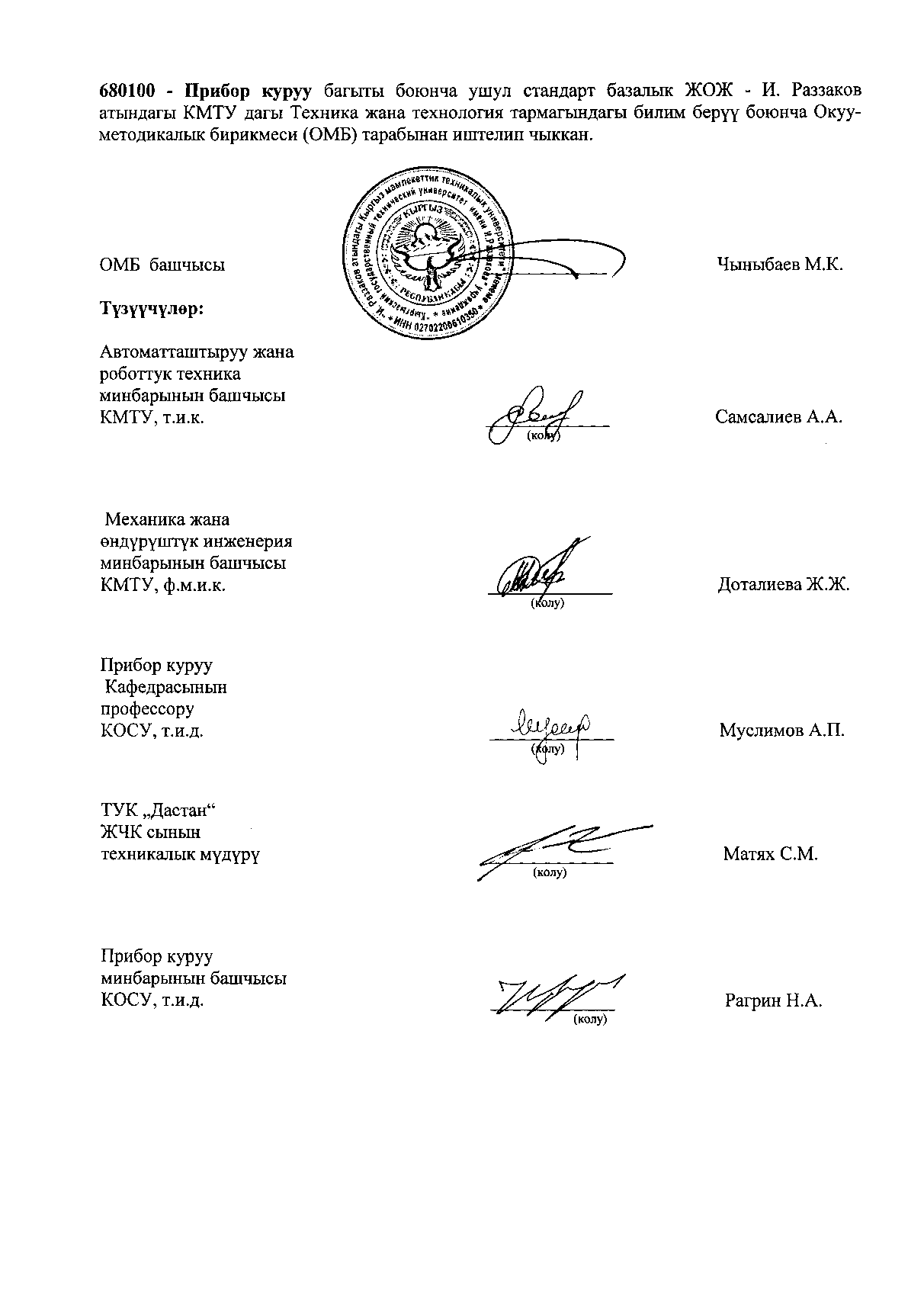 НББП мастерлери даярдоонун структурасыНББП мастерлери даярдоонун структурасыНББП мастерлери даярдоонун көлөмү жана анын насыялык блокторуБлок 1I. Жалпы илимий циклII.Кесиптик циклБаардыгы:            20-3040-6060-90Блок 2Практика20-40Блок 3Государственная итоговая аттестация 10-20Мастерлери даярдоо үчүн НББП көлөмүМастерлери даярдоо үчүн НББП көлөмү120